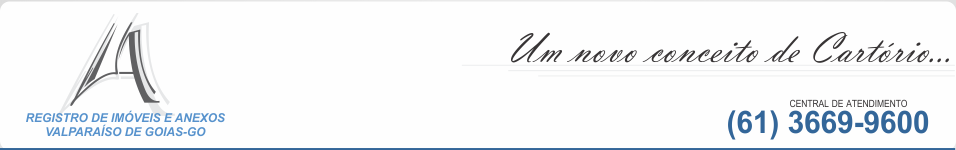 Documentação Necessária para Registro de Pets.Cartão de Vacina ou similar do Pet.Documentação pessoal do dono do Pet (RG e CPF).Obs: Caso o dono seja menor de idade será necessário estar acompanhado de um maior de idade com a documentação.Foto frontal do rosto do Pet.Obs: Encaminhar a foto para o E-mail:petcartorioval@gmail.com